Муниципальное бюджетное общеобразовательное учреждение средняя общеобразовательная школа №15Приложениек основной образовательной программесреднего общего образованияприказ от 27.03.2023 года № Ш15-13-304/3Рабочая программапо химииКласс: 11 Учебный год: 2022– 20231. Пояснительная запискаРабочая программа по химии для 11 класса на основе  авторской программы  О.С. Габриеляна (Химия. Базовый уровень. 10-11 кл: рабочая программа. М., «Дрофа», 2017г.), допущенной  Министерством образования и науки РФ; учебника «Химия. 11 класс. Базовый уровень», / Авт. О.С. Габриелян, М:Дрофа, 2021, в соответствии с Концепцией духовно-нравственного развития и воспитания личности гражданина России.   Общая характеристика учебного предмета. Курс химии 11 класса состоит из 5 разделов. Первые три раздела посвящены универсализации теоретических основ общей и органической химии, развитию теоретических систем знаний о веществах и химических реакциях на основе обобщения и теоретического объяснения, опирающихся на фундаментальные понятия, законы и теории химии. Ведущая роль в раскрытии содержания этих разделов принадлежит электронной теории, периодическому закону и системе элементов как наиболее общим научным основам химии. Здесь же показывается их значение в познании мира веществ и их превращений, в развитии науки, производства и прогресса общества. После основ неорганической химии даются разделы, раскрывающие взаимосвязь органических и неорганических веществ и химических реакций. Программа предполагает изучение протекания обменных, окислительно-восстановительных реакций, рассмотрение объясняющих их теорий. Здесь раскрыт прикладной аспект химии, обозначена огромная роль химии в жизни. А также в развернутом заключении к курсу 11 класса отражены вопросы непрерывности образования и информации как общечеловеческих ценностей и раскрыты источники получения химической информации, в том числе и из сети Интернет.   Место предмета в базисном учебном плане.В соответствии с федеральным государственным образовательным стандартам среднего общего образования для обязательного изучения химии  в 11 классе отводится 34 часов (1 учебных часа в неделю). Цели и задачи изучения данного курса. Цель программы: формирование понимания учащимися необходимости  химического образования для объяснения единой научной картины мира, знания и понимания единства химико-биологических процессов протекающих в живых организмах,  использования в  повседневной жизни человека. Задачи:Обобщить и углубить систему знаний об основных понятиях и законах химии.Сформировать умение применять полученные знания для объяснения различных химический явлений, биологических процессов.Развивать познавательный интерес и интеллектуальные способности в процессе изучения  химической науки с использованием разных источников информации, в том числе и компьютерных, оценивать их достоверность;Использовать полученные знания для грамотного применения различных веществ в быту, медицине и других областях.Применять полученные знания и умения для сознательного выбора профессии, связанной с химией.Важнейшие принципы изучения химии на базовом уровне в 11 классе:преемственность раскрытия знаний и умений по химии;развитие основных систем знаний (о веществе, о химической реакции, о технологиях и прикладной химии и др.) по спирали;обеспечение внутри- и межпредметной интеграции знаний;усиление методологической, мировоззренческой, экологической и практической направленности содержания курса химии;организация уровневой дифференциации содержания текстов и заданий учебников для самостоятельной работы, повышение уровня обучения с учетом типологических, индивидуальных и возрастных особенностей учащихся;наращивание развивающего и воспитательного потенциала содержания программ и учебников по химии.   В связи с принятием Федерального закона от 31 июля 2020 г. N 304-ФЗ "О внесении изменений в Федеральный закон "Об образовании в Российской Федерации" по вопросам воспитания обучающихся" (Собрание законодательства Российской Федерации, 2020, N 31, ст. 5063), в соответствии с подпунктом 4.2.30 пункта 4 Положения о Министерстве просвещения Российской Федерации, утвержденного постановлением Правительства Российской Федерации от 28 июля 2018 г. N 884 (Собрание законодательства Российской Федерации, 2018, N 32, ст. 5343), и абзацем вторым пункта 30 Правил разработки, утверждения федеральных государственных образовательных стандартов и внесения в них изменений, утвержденных постановлением Правительства Российской Федерации от 12 апреля 2019 г. N 434 (Собрание законодательства Российской Федерации, 2019, N 16, ст. 1942), одним из компонентов рабочей программы воспитания школы является модуль «Школьный урок». Модуль «Школьный урок» предполагает объединение содержания обучения и воспитания в целостный образовательный процесс на основе единой цели и единых социокультурных ценностей. В МБОУ СОШ №15 модуль «Школьный урок» построен на основе программы Социокультурные истоки. Интегративный характер курса «Истоки» позволяет на практике осуществить межпредметные связи учебных предметов. Духовно-нравственный контекст «Истоков» придает всему учебно-воспитательному процессу целостность.Для достижения воспитательных задач урока используются социокультурные технологии:-	технология присоединения;-	технология развития целостного восприятия и мышления;-	технология развития чувствования;-	технология развития мотивации;-	технология развития личности;-	технология развития группы;-	технология развития ресурса успеха.Основу социокультурных технологий составляет идея активного обучения и воспитания, когда одновременно работают пять аспектов: содержательный, коммуникативный, управленческий, психологический, социокультурный.Использование активных форм работы является важным условием превращения обычного урока в воспитывающий урок. Это способствует:-	освоению социокультурных и духовно-нравственных категорий на уровне личностного развития;-	развитию эффективного общения;-	развитию управленческих способностей;-	формированию мотивации на совместное достижение значимых результатов;-	приобретению социокультурного опыта.Осуществление качественной подготовки к ЕГЭ осуществляется в течение учебного года путем решения заданий демоверсий по химии, которые выложены в открытом доступе на сайте Федерального института педагогических измерений http://www.fipi.ru/vpr.2. Планируемые результаты освоения учебного предмета  При изучении химии в средней (полной) школе планируется достижение личностных, метапредметных и предметных результатов.   Личностные результаты обучения отражают уровень сформированной ценностной ориентации выпускников средней школы, их индивидуально-личностные позиции, мотивы образовательной деятельности, социальные чувства, личностные качества. Личностные результаты свидетельствуют о превращении знаний и способов деятельности, приобретенных учащимися в образовательном процессе, в мировоззрение, нравственные принципы.Личностные результаты:В ценностно-ориентационной сфере:-российская гражданская идентичность, патриотизм, чувство гордости за российскую химическую науку, гуманизм;-ответственное отношение к труду, целеустремленность, трудолюбие, самостоятельность в приобретении новых знаний и умений, навыки самоконтроля и самооценки;-усвоение правил индивидуального и коллективного безопасного поведения в чрезвычайных ситуациях, угрожающих жизни и здоровью людей, понимание и принятие ценности здорового образа жизни;В трудовой сфере:-готовность к осознанному выбору дальнейшей образовательной и профессиональной траектории;В познавательной сфере:-целостное мировоззрение, соответствующее современному уровню развития науки и общественной практики.-умение управлять своей познавательной деятельностью.Метапредметные результаты: владение универсальными естественно-научными способами деятельности- наблюдение, измерение, эксперимент, учебное исследование, применение основных методов познания ( анализ, моделирование) для изучения различных сторон окружающей действительности;-использование универсальных способов деятельности по решению проблем и основных интеллектуальных операций;–формулирование гипотез, анализ и синтез, сравнение, обобщение, систематизация, выявление причинно-следственных связей, поиск аналогов;-умение генерировать идеи и определять средства для их реализации;-умение определять цели и задачи деятельности, выбирать средства реализации цели и применять их на практике;-использование различных источников для получения химической информации, понимание зависимости содержания и формы представления информации от целей коммуникации и адресата.Предметные результаты обучения:-В познавательной сфере:- овладение понятийным аппаратом и символическим языком химии, первоначальные систематизированные представления о веществах, их практическом применении;-опыт наблюдения и описания изученных классов неорганических соединений, простых и сложных веществ, самостоятельно проводимых экспериментов, а также химических реакций, протекающих в природе и в быту;-умение классифицировать изученные объекты и явления, делать выводы и умозаключения из наблюдений, прогнозировать свойства неизученных веществ по аналогии со свойствами изученных;-умение моделировать строение атомов и простейших молекул;-умение структурировать изученный материал и химическую информацию, полученную из других источников.В ценностно-ориентационной сфере:-умение анализировать и оценивать последствия для окружающей среды бытовой и производственной деятельности человека, связанной с переработкой веществ.В трудовой сфере:-умение панировать и проводить химический эксперимент.В сфере безопасности жизнедеятельности:-овладение основами химической грамотности- способность анализировать и объективно оценивать жизненные ситуации, связанные с химией, навыками безопасного обращения с веществами, используемыми в повседневной жизни, применять вещества в соответствии с их предназначением и свойствами, описанными в инструкции.-умение оказывать первую помощь при отравлениях, ожогах и других травмах, связанных с веществами и лабораторным оборудованием.мных ситуаций и обосновании принимаемых решений на основе химических знаний.    Промежуточная аттестация осуществляется на основании «Положения МБОУ СОШ №15 «Порядок проведения промежуточной аттестации обучающихся». Результат предметного обучения за учебный год определяется как средне арифметическое годовой отметки и отметки за промежуточную аттестацию обучающихся.     В 11 классе по химии промежуточная аттестация осуществляется в письменной форме письменная работа-теста,.3. Содержание учебного предмета.«Периодический закон и строение атома. 8ч. Строение атома. Ядро и электронная оболочка. Электроны, протоны, нейтроны. Изотопы. Открытие Д.И. Менделеевым периодического  закона.  Личностные качества Д. И. Менделеева. Важнейшие понятия химии; атом, относительная атомная и молекулярная массы. Открытие Д.И. Менделеевым Периодического закона. Периодическая система как графическое изображение Периодического закона. Значение периодического закона и периодической системы химических элементов Д.И. Менделеева. Электронное облако и орбиталь, форма орбиталей (s.p.d.f) энергетические уровни и подуровни, типы и формы орбиталей. Принцип Паули, электронные формулы атомов элементов, электронно-графические формулы. Валентные электроны. Валентные возможности атомов химических элементов. Современная формулировка Периодического закона. Причина периодичности в изменении свойств химических элементов.   Строение вещества. 13ч. Ионная связь и ионные кристаллические решетки. Ковалентная связь и её классификация: по механизму образования (обменный и донорно-акцепторный), по ЭО (полярная и неполярная), по способу перекрывания (δ и π), по  кратности (одинарная двойная, тройная,  полуторная), металлическая. Гибридизация орбиталей и геометрия молекул.Водородная связь как особый случай межмолекулярного взаимодействия. Механизм ее образования и влияние на свойства веществ. Типы кристаллических решёток. Аллотропия. Чистые веществ и смеси. Смеси и химические соединения. Гомогенные и гетерогенные смеси. Массовая и объемная дол компонентов смеси. Массовая доля примесей. Решение задач. Понятие  дисперсной системы. Дисперсионная среда и дисперсная фаза. Классификация дисперсных систем. Золи, гели, взвеси, коллоидные, истинные растворы. Значение дисперсных систем в природе и жизни человека. Понятие о полимерах и химии ВМС  – мономер, полимер, макромолекула, структурное звено, степень полимеризации, молекулярная масса. Способы получения полимеров: реакции полимеризации и поликонденсации. Строение полимеров: геометрическая форма макромолекул, кристалличность и амфотерность, стереорегулярность.Химические реакции. 15ч. Понятие о химической реакции. Реакции аллотропизация и изомеризации, идущие без изменения состава вещества. Реакции, идущие с изменением состава веществ: по числу и характеру реагирующих и образующихся веществ, по изменению с. о элементов, по тепловому эффекту, по фазе, по направлению, по виду энергии и т.д. Закон сохранения энергии. Внутренняя энергия, экзо - и эндотермические реакции. Тепловой эффект. Термохимические уравнения. Понятие о сСкорость химических реакций.  Скорость гомо-, гетерогенной реакции. Факторы, влияющие на скорость реакции. Природа реагирующих веществ, температура (закон Вант-Гоффа), концентрация, катализатор, ингибиторы. Зависимость скорости реакций от поверхности соприкосновения реагирующих веществ. Понятие о химическом равновесии. Константа равновесия. Факторы, влияющие на смещение хим. равновесия. Принцип Ле-Шателье. Динамичность хим. равновесия. Электролиты и неэлектролиты. Электрохимическая диссоциация. Механизм ЭД веществ с различным типом связи. Свойства ионов, кислоты, соли и основания в свете ЭД, ступенчатая диссоциация. Свойства растворов электролитов. Диссоциация воды, её константа, ионное произведение воды, водородный показатель – pH. Среды водных растворов электролитов. Значение pH для химических и биологических процессов. Понятие гидролиза. Гидролиз органических веществ. Гидролиз неорганических веществ. Гидролиз солей. Практическое применение гидролиза.Вещества и их свойства.23 ч. Простые и сложные вещества. Основные классы неорганических соединений, их классификация, свойства. Средние, кислые, основные, комплексные соли. Углеводороды, их классификация  в зависимости от строения углеродной цепи и от кратности связей. Производные углеводородов – спирты, фенолы и т.д. Металлы. Положение металлов в ПС и строение их атомов. Простые вещества – металлы. Металлическая связь. Общие физические и химические свойства. Оксиды и гидроксиды металлов. Значение металлов в природе и в жизни организмов. Понятие коррозии. Виды коррозии и способы защиты металлов от коррозии. Металлы в природе. Металлургия и её виды. Электролиз расплавов и растворов соединений металлов и его практическое значение. Неметаллы. Положение неметаллов в ПС, строение их атомов, ЭО. Двойственное положение водорода.  Неметаллы – простые вещества.  Аллотропия. Химические свойства неметаллов. Окислительные и восстановительные свойства. Водородные соединения. Несолеобразующие и солеобразующие оксиды. Кислородные кислоты. Органические и неорганические кислоты. Кислоты в свете протолитической теории. Классификация органических и неорганических кислот. Общие свойства кислот. Особенности свойств концентрированной серной и азотной кислот. Особенности свойств уксусной и муравьиной кислоты.Неорганические  и органические основания. Основания в свете протолитической теории. Классификация органических и неорганических оснований, химические свойства оснований, взаимное влияние атомов в молекуле анилина. Свойства бескислородных оснований: аммиака и аминов. Амфотерные неорганические и органические соединения. Амфотерные соединения в свете протолитической теории их свойства. Амфотерность аминокислот. Генетическая связь и генетические ряды в неорганической химии. Генетические ряды металла (на примере Ca и Fe), неметалла (на примере  P, S), переходного элемента (Zn). Генетические ряды и генетическая связь в органической химии.  Единство мира веществ.Химия и общество. 6 ч. Химия и производство. Химическая промышленность и химические технологии. Сырьё для химической промышленности. Вода в химической промышленности. Научные принципы химического производства. Защита окружающей среды и охрана труда при химическом производстве. Основные стадии химического производства. Сравнение производства аммиака и метанола. Химия и сельское хозяйство. Растение и почва, почвенный поглощающий комплекс. Удобрения и их классификация. Химические средства защиты растений. Применение пестицидов, отрицательные последствия их применения. Химия и экология: химическое загрязнение окружающей среды; охрана гидросферы,  почвы, атмосферы, флоры и фауны от химического загрязнения. Биотехнология и генная инженерия. Химия и повседневная жизнь человека: домашняя аптечка; моющие и чистящие средства; средства борьбы с домашними насекомыми; средства личной гигиены и косметики.Химия и пища; маркировка упаковок пищевых и гигиенических продуктов и умение их читать. Экология жилища. Химия и генетика человека.Обобщающее повторение курса химии 11 класса.5чФормы реализации учебного предметаПредпочтительная форма организации учебного процесса – комбинированный и проблемный урок.Рабочая программа предусматривает индивидуальную, групповую, фронтальную деятельность учащихся, ведущие виды деятельности – информационный, исследовательский, проектный.Рабочая программа предусматривает наряду с традиционными нетрадиционные формы организации образовательного процесса: дискуссии, презентации, игровые технологии и др.; предусматривает использование различных современных технологий обучения (интерактивное обучение с использованием ИКТ), что способствует развитию коммуникативных навыков, развитию критического мышления.Учащиеся осуществляют следующие виды работ:— работу с источниками социальной информации с использованием современных средств коммуникации (включая ресурсы Интернета);—решение познавательных и практических задач, отражающих типичные ситуации;— освоение типичных социальных ролей через участие в обучающих играх и тренингах, моделирующих ситуации из реальной жизни, через самостоятельное формулирование правил и норм поведения (в школе, общественных местах и т, п.).В дни отмены занятий уроки реализуются через дистанционные формы обучения с применяем электронных образовательных ресурсов5. Тематическое планирование с указанием количества часов, отводимых на освоение каждой темы6. Календарно-тематическое планирование7.  Учебно-методическое обеспечение8. Критерии оценивания.Оценка ответов учащихся при проведении устного опроса:   Оценка "5" ставится в следующем случае: - ответ ученика полный, самостоятельный, правильный, изложен литературным языком в определенной логической последовательности, рассказ сопровождается новыми примерами; - учащийся обнаруживает верное понимание физической сущности рассматриваемых явлений и закономерностей, законов и теории, дает точное определение и истолкование основных понятий, законов, теорий, правильное определение физических величин, их единиц и способов измерения; - учащийся умеет применить знания в новой ситуации при выполнении практических заданий, знает основные понятия и умеет оперировать ими при решении задач, правильно выполняет чертежи, схемы и графики, сопутствующие ответу; может установить связь между изучаемым и ранее изученным материалом по курсу физики, а также с материалом, усвоенным при изучении других предметов; - владеет знаниями и умениями в объеме 95% - 100% от требований программы.    Оценка "4" ставится в следующем случае: - ответ удовлетворяет основным требованиям к ответу на оценку "5", но содержит неточности в изложении фактов, определений, понятии, объяснении взаимосвязей, выводах и решении задач. Неточности легко исправляются при ответе на дополнительные вопросы; - учащийся не использует собственный план ответа, затрудняется в приведении новых примеров, и применении знаний в новой ситуации, слабо использует связи с ранее изученным материалом и с материалом, усвоенным при изучении других предметов; - объем знаний и умений учащегося составляют 80-95% от требований программы.    Оценка "3" ставится в следующем случае: - большая часть ответа удовлетворяет требованиям к ответу на оценку "4", но в ответе обнаруживаются отдельные пробелы, не препятствующие дальнейшему усвоению программного материала; - учащийся обнаруживает понимание учебного материала при недостаточной полноте усвоения понятий или непоследовательности изложения материала, умеет применять полученные знания при решении простых задач с использованием готовых формул, но затрудняется при решении качественных задач и задач, требующих преобразования формул; - учащийся владеет знаниями и умениями в объеме не менее 80 % содержания, соответствующего программным требованиям.   Оценка "2" ставится в следующем случае: - ответ неправильный, показывает незнание основных понятий, непонимание изученных закономерностей и взаимосвязей, неумение работать с учебником, решать количественные и качественные задачи; - учащийся не овладел основными знаниями и умениями в соответствии с требованиями программы; - учащийся не владеет знаниями в объеме требований на оценку "3". Оценка ответов учащихся при проведении самостоятельных и контрольных работ.   Оценка "5" ставится в следующем случае: - работа выполнена полностью; - сделан перевод единиц всех физических величин в «СИ», все необходимые данные занесены в условие, правильно выполнены чертежи, схемы, графики, рисунки, сопутствующие решению задач, сделана проверка по наименованиям, правильно проведены математические расчеты и дан полный ответ; - на качественные и теоретические вопросы дан полный, исчерпывающий ответ литературным языком в определенной логической последовательности, учащийся приводит новые примеры, устанавливает связь между изучаемым и ранее изученным материалом по курсу физики, а также с материалом, усвоенным при изучении других предметов, умеет применить знания в новой ситуации; - учащийся обнаруживает верное понимание физической сущности рассматриваемых явлений и закономерностей, законов и теорий, дает точное определение и истолкование основных понятий, законов, теорий, а также правильное определение физических величин, их единиц и способов измерения.   Оценка "4" ставится в следующем случае: - работа выполнена полностью или не менее чем на 80 % от объема задания, но в ней имеются недочеты и несущественные ошибки; - ответ на качественные и теоретические вопросы удовлетворяет вышеперечисленным требованиям, но содержит неточности в изложении фактов, определений, понятий, объяснении взаимосвязей, выводах и решении задач; - учащийся испытывает трудности в применении знаний в новой ситуации, не в достаточной мере использует связи с ранее изученным материалом и с материалом, усвоенным при изучении других предметов.   Оценка "3" ставится в следующем случае: - работа выполнена в основном верно (объем выполненной части составляет не менее 2/3 от общего объема), но допущены существенные неточности; - учащийся обнаруживает понимание учебного материала при недостаточной полноте усвоения понятий и закономерностей; - умеет применять полученные знания при решении простых задач с использованием готовых формул, но затрудняется при решении качественных задач и сложных количественных задач, требующих преобразования формул.   Оценка "2" ставится в следующем случае: - работа в основном не выполнена (объем выполненной части менее 2/3 от общего объема задания); - учащийся показывает незнание основных понятий, непонимание изученных закономерностей и взаимосвязей, не умеет решать количественные и качественные задачи. Оценка ответов учащихся при проведении практических работ .  Оценка "5" ставится в следующем случае: - практическая выполнена в полном объеме с соблюдением необходимой последовательности проведения опытов и измерении; - учащийся самостоятельно и рационально смонтировал необходимое оборудование, все опыты провел в условиях и режимах, обеспечивающих получение правильных результатов и выводов; соблюдал требования безопасности труда; - в отчете правильно и аккуратно выполнил все записи, таблицы, рисунки, чертежи, графики, вычисления; правильно выполнил анализ погрешностей.  Оценка "4" ставится в следующем случае: выполнение лабораторной работы удовлетворяет основным требованиям к ответу на оценку "5", но учащийся допустил недочеты или негрубые ошибки, не повлиявшие на результаты выполнения работы.   Оценка "3" ставится в следующем случае: результат выполненной части практической работы таков, что позволяет получить правильный вывод, но в ходе проведения опыта и измерений были допущены ошибки.   Оценка "2" ставится в следующем случае: результаты выполнения практической работы не позволяют сделать правильный вывод, измерения, вычисления, наблюдения производились неправильно. Примечания. Во всех случаях оценка снижается, если ученик не соблюдал требований техники безопасности при проведении эксперимента. В тех случаях, когда учащийся показал оригинальный подход к выполнению работы, но в отчете содержатся недостатки, оценка за выполнение работы, по усмотрению учителя, может быть повышена по сравнению с указанными нормами. Тестовый контроль Целью тестовых заданий является возможность выявления знаний, умений, навыков каждого испытуемого, поэтому в качестве интерпретационной системы отсчета используется конкретная для определенной возрастной группы учащихся область содержания данного учебного предмета. Задания тестов разработаны в двух формах: - закрытые задания (задания с выбором ответов, при которых испытуемый выбирает правильный ответ из числа готовых, прилагаемых в задании теста (как правило 3-4 варианта). - открытые задания (задания, в которых испытуемый сам формулирует ответ). При тестировании все верные ответы берутся за 100%, тогда отметка выставляется в соответствии с таблицей: Процент выполнения задания..  Отметка 95% и более отлично 75-94%% хорошо 50-74%% удовлетворительно менее 50% неудовлетворительно.9. Примерная итоговая работа.Итоговая  контрольная работа  по химии 11 класса.Часть А1) Электронная конфигурация 1S22S22P63S23P64S13d10 соответствует элементуа) V б) F в) Cu г) Hg2) Кислотные свойства в ряду высших гидрооксидов серы-хлора-иодаа) Возрастают б) Ослабевают в) Сначала возрастают, затем ослабевают г) Сначала ослабевают, затем возрастают3) Верны ли следующие суждения о фосфоре?А. Фосфор горит на воздухе с образованием P2O5Б. При взаимодействия фосфора с металлами образуются фосфидыа) Верно только А б) Верно толькр Б в) Верны оба суждения г) Оба суждения не верны4) Одна из связей образована по донорно-акцепторному механизму ва) молекуле водорода б) молекуле пероксида водородав) молекуле аммиака г) ионе аммония5) Степень окисления +3 хлор имеет в соединенииа) ClO3 б) KClO4 в) Cl2O6 г) Ba(ClO2)26) Изомерия невозможна для а) 2-метлгексана б) Циклопропана в) Пропана г) Пропена 7) Электрический ток не проводят водные растворы а) Хлорида калия и гидроксида кальция б) Этанола и хлороводородав) Пропанола и ацетона г) Глюкозы и ацетата калия8) Верны ли следующие суждения о жирах?А. Все жиры твердые при обычных условиях вещества.Б. С химической точки зрения все жиры относятся к сложным эфирам.а) Верно только Аб) Верно только Бв) Верны оба сужденияг) Оба суждения неверны 9) В схеме превращений : CH4 X CH3NH2 Веществом Х является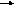 а) Метанол б) Нитрометан в) Диметиловый эфир г) Дибромметан10) В перечне веществ А) Метанол Г) ИзобутанБ) Пропанол Д) ДеканВ) Бензол Е) ДивинилК предельным углеводородам относятся вещества, названия которых обозначены буквамиа) АБД б) БГД в) БВГ г) БДЕ11) Ортофосфорная кислота а) Относится к наиболее сильным электролитамб) Легко разлагается при хранении в) Не взаимодействует со щелочными металлами г) Получается в промышленности из фосфора и фосфатов12) И медь и алюминий а) Реагируют с раствором гидроксида натрияб) Реагируют при обычных условиях с азотомв) Растворяются в разбавленной соляной кислотег) Могут взаимодействовать с кислородом13) В схеме превращений ZnO X Y ZnO веществами X и Y могут быть 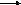 a) Zn(OH)2 и Znб) ZnCl2 и ZnF2в) Zn(OH)2 и ZnCl2г) Zn(NO3)2 и Zn(OH)214) С наибольшей скоростью происходит взаимодействие порошка железа са) 10%-ной H2SO4 б) 30%-ной HCl в) 98% -ной H2SO4 г) 20%-ным NaOH15) При взаимодействии 100 г. железа и 67,2 л. (н.у.) хлора получится хлорид железа (III) массойа) 227,4 г. б) 167,2 г. в) 67,2 г. г) 292,5 г Часть В*16) Установите соответствие между реагирующими веществами и признаками протекающей между ними реакцииВЕЩЕСТВА ПРИЗНАКИ РЕАКЦИИА) CuSO4 и KOH 1) Выделение бурого газаБ) CuSO4 иNa2S 2) Образование белого осадкаВ) Cu(OH)2 и H2SO4 3) Образование синего осадкаГ) Cu(OH)2 и HNO3 4) Образование черного осадка5) Растворение осадка17) Это вещество лежит в основе удаления и обезвреживания разлитой ртути, например из термометра. Что это за вещество и как называется этот процесс? Ответ напишите. Часть С**918) Определите объём (н.у.) углекислого газа, выделяющегося при растворении 110 г. известняка, содержащего 92% карбоната кальция, в избытке азотной кислоты. Напишите условие задачи и решениеКоличество часов по учебному плану за годКоличество часов по учебному плану за год34в т.ч.I полугодие16в т.ч.II полугодие19ЧетвертьРаздел/темаДеятельность учителя с учетом рабочей программы воспитания в рамках модуля «Школьный урок»Кол-во часовПрактическая часть Практическая часть ЧетвертьРаздел/темаДеятельность учителя с учетом рабочей программы воспитания в рамках модуля «Школьный урок»Кол-во часовпрактич. работы контрольные работы1Введение (1 час)Проведение «истоковских минуток»;-инициировать, учащихся к обсуждению, высказыванию своего мнения, выработке своего отношения по поводу полученной на уроке социально значимой информации;111Строение вещества. Находить ценностный аспект учебного знания и информации, обеспечивать его понимание и переживание обучающимся.72Строение вещества.Работа с текстами на основе базовых ценностей;-использование активных форм обучения и привлечение учащихся к процессу организации урока;-инициировать, учащихся к обсуждению, высказыванию своего мнения, выработке своего отношения по поводу полученной на уроке8112Химические реакции.Находить ценностный аспект учебного знания и информации, обеспечивать его понимание и переживание обучающимся-инициировать и поддерживать исследовательскую деятельность учащихся в рамках реализации ими индивидуальных и групповых учебных проектов -опираться на жизненный опыт учащихся513Химические реакции. Проведение «истоковских минуток»;-инициировать, учащихся к обсуждению, высказыванию своего мнения, выработке своего отношения по поводу полученной на уроке социально значимой информации;-находить ценностный аспект учебного знания и информации, обеспечивать его понимание и переживание обучающимся313Вещества и их свойства.Находить ценностный аспект учебного знания и информации, обеспечивать его понимание и переживание обучающимся914Вещества и их свойства. Организация работы учащихся с социально значимой информацией;-работа с текстами на основе базовых ценностей;-использование активных форм обучения и привлечение учащихся к процессу организации урока.3114Химия и общество. Инициировать, учащихся к обсуждению, высказыванию своего мнения, выработке своего отношения по поводу полученной на уроке социально значимой информации.34Обобщающее повторение курса химии 11 класса Находить ценностный аспект учебного знания и информации, обеспечивать его понимание и переживание обучающимся.3Итого:3444№п/пРаздел Тема урокаПлан ФактПланируемое домашнее задание1Введение (1 час)Вводный инструктаж по технике безопасности. Предмет химииВведение2Тема №1 Строение вещества (16 часов)Основные сведения о строении атома.П.1 №23Электронная оболочка. Особенности строения электронных оболочек переходных элементов.П.1 №3,44Периодический закон и периодическая система  Д.И.Менделеева. Контр работа №1 «Периодическая система Менделеева Д.И.»П.2 №45Ионная химическая связь.П.4 №26Ковалентная химическая связь.П.5 №2,37Металлическая связь.П.6 №58Водородная связь. Единая природа химических связейП.7 №29Полимеры органические.П.8 №210Полимеры неорганические.П,8 №411Газообразные вещества. Особенности строения газов. Молярный объем газообразных веществ	Закон Авогадро12Практическая работа №1 «Получение, распознавание и собирание газов»повтор13Жидкие вещества. Жесткость воды и способы ее устранения. Минеральные водыЗадачи в тетради14Твердые вещества. «Агрегатные состояния веществ». определение кристаллических и аморфных веществЗадание в тетради15Дисперсные системы и растворы.П.9. №116Состав вещества. Смеси. Массовые доли.задачи17Контрольная работа №2.По теме Строение веществаповтор18Тема 2 Химические реакции (8 часов)Понятие о химической реакции. Реакции, идущие без изменения состава веществ.Стр..51 №219Классификация химических реакций, протекающих с изменением состава веществ.П.10 №420Скорость химической реакции.П.11 №2-521Обратимость химических реакций. Химическое равновесие, условия его смещения. «Скорость химических реакций»Практическая работа №2. «Скорость химических реакций»П.12 №322Роль воды в химических реакциях. Теория электролитической диссоциации.П.7023Гидролиз. Практическая работа №4«Гидролиз солей».П.70 №424Окислительно-восстановительные реакции. Электролиз.П.14 №4,525Контрольная работа №3 Химические реакцииповтор26Тема №3 Вещества и их свойства (9 часов)Металлы.П.16№227Неметаллы.П.17 №228Оксиды.П.1729Кислоты.П.18 №3,430Итоговая контрольная работа №4«Металлы. Неметаллы.».повтор31Практическая работа№3 «Решение экспериментальных задач по определению свойств кислот».повтор32Основания.П.19. №333СолиП.21 34Генетические связи. Урок систематизации знаний. Практическая работа №4. Решение экспериментальных задач по органической химии.П.22ПредметХимия Класс11УчебникиО.С. Габриелян. Химия. 11 класс: учебник для общеобразовательных учреждений. – М.: Дрофа, 2021 г.Контрольно-измерительные материалы1) О.С.Габриелян И.Г.Остроумов, Е.Е.Остроумова Органическая химия в тестах, задачах, упражнениях. 11 класс. – М.: Дрофа, 2009г 2) Радецкий А.М. Химия.Дидактический материал.10 – 11 класс. М. Просвещение, 2017г. 3) Шмаков Ю.А. Тесты по органической химии.  Троегубова И.П. Контрольно-измерительные материалы. Химия 11 класс.,М., Вако,2015г.5) Добротин Д.Ю. Контрольные работы в новом формате. Химия 11., М., Интеллект-Центр, 2011г.Цифровые образовательные ресурсыРесурсы Единой коллекции цифровых образовательных ресурсов (http://school-collection.edu.ru/).«Химия в школе» (http://www.hvsh.ru/), Интернет ресурсыРесурсы Единой коллекции цифровых образовательных ресурсов (http://school-collection.edu.ru/).«Химия в школе» (http://www.hvsh.ru/), «Методические пособия для учителя 1)Лысова. Г.Г Опорные конспекты и тесты. М. Блик плюс, 1999г.; 2) Шмаков Ю.А. Тесты по органической химии. Саратов, Лицей, 2011 г.3) Доронькин В.Н. Подготовка к ЕГЭ. Тематические тесты. Базовый и повышенный уровни.10-11 класс. Легион, Ростов на Дону, 2019г. 4) Каверина А.А. Химия. ЕГЭ. Готовимся к итоговой аттестации. М. «Интеллект-Центр»,2021гТаблицы, плакатыКомплект портретов ученых-химиков для средней школы. Комплект наборов «микролаборатория» Комплект таблиц по химии для основной школы. Информационно – коммуникационные средства:Мультимедийные программы  (обучающие, тренинговые, контролирующие) по химии. Цифровая лаборатория PASCOТехнические средства обученияКомпьютер мультимедийныйМультимедийный проекторЭкран проекционныйПриборы, приспособленияХимическая посуда, оборудование, химические реактивы  (в соответствии с программой основной школы по химии) МоделиКомплект шаростержневых моделей.